附件1：　　中小学教师资格考试（笔试）科目代码列表　　　　附件2　　黑龙江省2018年下半年中小学教师资格考试（笔试）考区咨询电话 　　附件3　　中小学教师资格考试（笔试）成绩复核申请表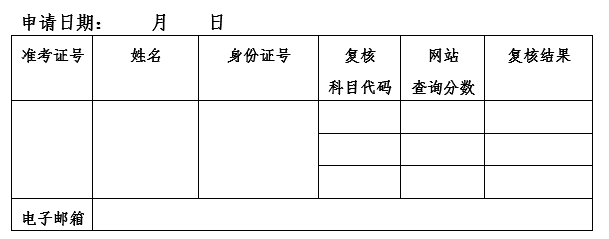 　　备注       1.要求成绩复核的考生可在考试成绩公布10个工作日内认真填写此表后到所报考区提出复核申请。       2.复核时仅查询登记分数是否准确。       3.工作人员将在受理复核申请5个工作日内通过电子邮件或电话回复成绩复核结果。　　序号　　科目名称　　科目　　代码　　备注　　（一）　　幼儿园　　综合素质（幼儿园）　　101　　保教知识与能力　　102　　（二）　　小学　　综合素质（小学）　　201　　综合素质（小学）（音体美专业）　　201A　　教育教学知识与能力　　202　　教育教学知识与能力（音体美专业）　　202A　　（三）　　初中　　综合素质（中学）　　301　　初中、高中相同　　综合素质（中学）（音体美专业）　　301A　　初中、高中相同　　教育知识与能力　　302　　初中、高中相同　　教育知识与能力（音体美专业）　　302A　　初中、高中相同　　语文学科知识与教学能力（初级中学）　　303　　数学学科知识与教学能力（初级中学）　　304　　英语学科知识与教学能力（初级中学）　　305　　物理学科知识与教学能力（初级中学）　　306　　化学学科知识与教学能力（初级中学）　　307　　生物学科知识与教学能力（初级中学）　　308　　思想品德学科知识与教学能力（初级中学）　　309　　历史学科知识与教学能力（初级中学）　　310　　地理学科知识与教学能力（初级中学）　　311　　音乐学科知识与教学能力（初级中学）　　312　　体育与健康学科知识与教学能力（初级中学）　　313　　美术学科知识与教学能力（初级中学）　　314　　信息技术学科知识与教学能力（初级中学）　　315　　历史与社会学科知识与教学能力（初级中学）　　316　　科学学科知识与教学能力（初级中学）　　317　　（四）　　高中　　综合素质（中学）　　301　　初中、高中相同　　综合素质（中学）（音体美专业）　　301A　　初中、高中相同　　教育知识与能力　　302　　初中、高中相同　　教育知识与能力（音体美专业）　　302A　　初中、高中相同　　语文学科知识与教学能力（高级中学）　　403　　数学学科知识与教学能力（高级中学）　　404　　英语学科知识与教学能力（高级中学）　　405　　物理学科知识与教学能力（高级中学）　　406　　化学学科知识与教学能力（高级中学）　　407　　生物学科知识与教学能力（高级中学）　　408　　思想政治学科知识与教学能力（高级中学）　　409　　历史学科知识与教学能力（高级中学）　　410　　地理学科知识与教学能力（高级中学）　　411　　音乐学科知识与教学能力（高级中学）　　412　　体育与健康学科知识与教学能力（高级中学）　　413　　美术学科知识与教学能力（高级中学）　　414　　信息技术学科知识与教学能力（高级中学）　　415　　通用技术学科知识与教学能力（高级中学）　　418　　考区名称　　单位名称　　咨询电话　　哈尔滨　　道里区招生考试委员会办公室　　(0451)84615470　　哈尔滨　　道外区招生考试委员会办公室　　(0451)88953999　　哈尔滨　　南岗区招生考试委员会办公室　　(0451)53664442转0　　哈尔滨　　香坊区招生考试委员会办公室　　(0451)87557683　　齐齐哈尔　　齐齐哈尔市龙沙区招生考试中心　　(0452)2428254　　齐齐哈尔　　齐齐哈尔市建华区招生考试中心　　(0452)6162225　　牡丹江　　牡丹江市招生考试委员会办公室　　(0453)6986075　　(0453)6986073　　佳木斯　　佳木斯市招生考试委员会办公室　　(0454)8635680　　鸡西　　鸡西市招生考试委员会办公室　　(0467)2665513　　双鸭山　　双鸭山市招生考试委员会办公室　　(0469)4285733　　鹤岗　　鹤岗市招生考试委员会办公室　　(0468)6110717　　大庆　　大庆市招生考试委员会办公室　　(0459)4662111　　伊春　　伊春市招生考试委员会办公室　　(0458)3878463　　七台河　　七台河市招生考试委员会办公室　　(0464)8270192　　绥化　　绥化市招生考试委员会办公室　　(0455)8225299　　黑河　　黑河市招生考试委员会办公室　　(0456)8268280　　大兴安岭　　大兴安岭地区招生考试委员会办公室　　(0457)2712597